The information contained in this syllabus is subject to change without notice. Students are expected to be aware of any additional course policies presented by the instructor during the course.Catalog Course Description: This course is designed to develop the knowledge and skills necessary to be effective as a civilian NON-CERTIFIED first responder to minor accidents, injuries, and sudden illness. Caregiving skills while formal medical response is enroute will be taught as well as accident prevention principles will be also included. THIS COURSE IS NOT A CERTIFICATION OF FORMAL MEDICAL TRAINING AND AS SUCH, DOES NOT AUTHORIZE THE PRACTICE OF ANY MEDICAL PROCEDURES WITHOUT THE SPECIFIED DIRECTION OF A PHYSICIAN.	 Any liabilities incurred by the student for any such Responder action(s) will be the sole responsibility of the student as a GOOD SAMARITAN, but NOT as a certified or licensed First Responder. Certification/License of that kind requires more/different training that is authorized by the Texas Department of Health Services and/or the Texas Department of Licensing and Regulation.Required Textbook(s): Responding to Emergencies, New and Revised edition, 2012	            	Publisher:	American Red Cross, Krames Stay Well PublishersISBN Number:	978-1-58480-554-0 Recommended Reading(s):  NoneStudent Learning Outcomes: Students will be able to explain the workings of the systems in the human body particularly those systems, which are likely affected in emergency care.Students will recognize and meet the needs of emergency situations including (but not limited to) first aid care, emergency assistance, life support skills, EMS protocols, CPR, and AED.Students will be able to justify layperson and professional roles and responsibilities in emergency situations including but not limited to legal ramifications, barriers in action, requirements for action, and psychological responses.Students will be able to explain and demonstrate skills for treating victims including but not limited to musculoskeletal injuries, bleeding, chocking, and environmental emergencies.Students will explain and demonstrate skills for respiratory distress including but not limited to CPR, rescue breathing, obstructed airway, and usage of an AED device.Students will promote safety and preventative educational methods that reduce the risk of injury, accidents, and life-style related diseases.Evaluation/Grading Policy: The final grade will be determined as follows: For your final grade:Exams: 3 will be worth 100 point each. Exam questions will be multiple choice and short answer and will be limited to material covered in textbook & class exercises.  (The majority of questions will be taken from class exercises.)Class Participation: Students are expected to attend class and participate appropriately in class exercises/labs/CPR certification. Regular attendance will be monitored the amount of time you spend in the class by your logging into Blackboard, spirited and appropriate discussion and thoughtful questions will help to raise the student’s grade. Completing the Lab Component portion of class is worth 100 points. Course Readings: To help facilitate class discussion, it is absolutely necessary that class readings be read – and read on time. Weekly readings as specified in syllabus are necessary to keep the fast pace of the summer class.Letter grades will be assigned according to the following scale:	A = 360-400     C = 280-319       F = 239 and below							               B = 320-359        D = 240-279Please be aware that NO EXTRA CREDIT WILL BE GIVEN at the end of the semester. The average shown in Bb will determine the final course grade, and no additional work is possible.Attendance: At the end of the semester, grades will be calculated according to the percentages in the syllabus, and the only adjustment that will be made is if the final percentage is WITHIN ONE POINT of the next letter grade (and NO more), and the student has missed ONE week of logging in.  (Mitigating circumstances will be taken into account at the discretion of the instructor.)  The grade will then be rounded up to the next letter grade.	General:  Students should log onto Blackboard Ultra (BB) ASAP and carefully read all announcements.  BB Ultra and student email should be checked DAILY for new announcements or messages.  Questions are welcomed during office hours (or by appointment), or if more convenient, they can be directed to me either by phone or e-mail.  Please do not hesitate to ask questions! There is no such thing as a stupid question.  It is only stupid NOT to ASK them.  It is VERY difficult to improve your course average after you fail the first exam, so PLEASE contact the instructor for help or studying tips EARLY in the semester, before it is too late to make a difference.  Exam/Quiz Make-Up Policy:  If a student is unable to take an exam/quiz as scheduled, a make-up will be arranged ONLY if the reason is legitimate, and the instructor is notified IN ADVANCE of the time the exam/quiz is scheduled (or becomes unavailable), either through the telephone or e-mail.  Students who fail to make appropriate arrangements will receive a grade of “0” for the exam missed.  There will be no exceptions. Student Responsibilities/Expectations:If you attend this class or a portion of this class on-campus then class etiquette dictates that you will:
1. Log on and complete the materials in a timely manner.
2. Complete assignments on time. 3. Communicate with the professor in timely and professional manner.
4. Be attentive and participate in class.NTCC Academic Honesty Statement:"Students are expected to complete course work in an honest manner, using their intellects and resources designated as allowable by the course instructor.  Students are responsible for addressing questions about allowable resources with the course instructor.  NTCC upholds the highest standards of academic integrity.  This course will follow the NTCC Academic Honesty policy stated in the Student Handbook."Academic EthicsThe college expects all students to engage in academic pursuits in a manner that is beyond reproach.  Students are expected to maintain complete honesty and integrity in their academic pursuit.  Academic dishonesty such as cheating, plagiarism, and collusion is unacceptable and may result in disciplinary action.  Refer to the student handbook for more information on this subject.ADA Statement:It is the policy of NTCC to provide reasonable accommodations for qualified individuals who are students with disabilities.  This College will adhere to all applicable federal, state, and local laws, regulations, and guidelines with respect to providing reasonable accommodations as required to afford equal educational opportunity.  It is the student’s responsibility to arrange an appointment with a College counselor to obtain a Request for Accommodations form.  For more information, please refer to the NTCC Catalog or Student Handbook.Family Educational Rights And Privacy Act (Ferpa):
The Family Educational Rights and Privacy Act (FERPA) is a federal law that protects the privacy of student education records. The law applies to all schools that receive funds under an applicable program of the U.S. Department of Education. FERPA gives parents certain rights with respect to their children’s educational records. These rights transfer to the student when he or she attends a school beyond the high school level. Students to whom the rights have transferred are considered “eligible students.” In essence, a parent has no legal right to obtain information concerning the child’s college records without the written consent of the student. In compliance with FERPA, information classified as “directory information” may be released to the general public without the written consent of the student unless the student makes a request in writing. Directory information is defined as: the student’s name, permanent address and/or local address, telephone listing, dates of attendance, most recent previous education institution attended, other information including major, field of study, degrees, awards received, and participation in officially recognized activities/sports.COURSE SCHEDULEDATE 		CONTENT	                                                                    CHAPTERSJune 7th 										StartJune 13th										Chapters 1-5June 20th										Chapters 6-9June 20th										Test 1 June 27th  										Chapters 10-14June 27th 										Test 2 July 8th										Chapters 15-19 & 23July 8th										Test 3(Final Exam)July 5th-8th										CPR Skills (Date & time to be determined)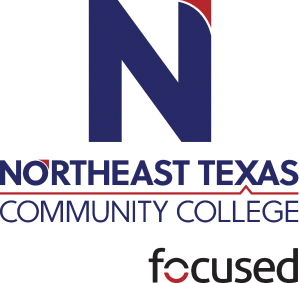 PHED 1306 First Aid and Safety  Course Syllabus: Summer I 2021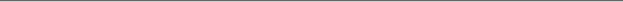 PHED 1306 First Aid and Safety  Course Syllabus: Summer I 2021PHED 1306 First Aid and Safety  Course Syllabus: Summer I 2021PHED 1306 First Aid and Safety  Course Syllabus: Summer I 2021PHED 1306 First Aid and Safety  Course Syllabus: Summer I 2021PHED 1306 First Aid and Safety  Course Syllabus: Summer I 2021“ exists to provide responsible, exemplary learning opportunities.”Justin Hargrove	Office: IA 117/OnlinePhone: (903) 434-8285Email: jhargrove@ntcc.edu“ exists to provide responsible, exemplary learning opportunities.”Justin Hargrove	Office: IA 117/OnlinePhone: (903) 434-8285Email: jhargrove@ntcc.edu“ exists to provide responsible, exemplary learning opportunities.”Justin Hargrove	Office: IA 117/OnlinePhone: (903) 434-8285Email: jhargrove@ntcc.edu“ exists to provide responsible, exemplary learning opportunities.”Justin Hargrove	Office: IA 117/OnlinePhone: (903) 434-8285Email: jhargrove@ntcc.edu“ exists to provide responsible, exemplary learning opportunities.”Justin Hargrove	Office: IA 117/OnlinePhone: (903) 434-8285Email: jhargrove@ntcc.edu“ exists to provide responsible, exemplary learning opportunities.”Justin Hargrove	Office: IA 117/OnlinePhone: (903) 434-8285Email: jhargrove@ntcc.edu“ exists to provide responsible, exemplary learning opportunities.”Justin Hargrove	Office: IA 117/OnlinePhone: (903) 434-8285Email: jhargrove@ntcc.edu“ exists to provide responsible, exemplary learning opportunities.”Justin Hargrove	Office: IA 117/OnlinePhone: (903) 434-8285Email: jhargrove@ntcc.edu“ exists to provide responsible, exemplary learning opportunities.”Justin Hargrove	Office: IA 117/OnlinePhone: (903) 434-8285Email: jhargrove@ntcc.edu“ exists to provide responsible, exemplary learning opportunities.”Justin Hargrove	Office: IA 117/OnlinePhone: (903) 434-8285Email: jhargrove@ntcc.edu“ exists to provide responsible, exemplary learning opportunities.”Justin Hargrove	Office: IA 117/OnlinePhone: (903) 434-8285Email: jhargrove@ntcc.edu“ exists to provide responsible, exemplary learning opportunities.”Justin Hargrove	Office: IA 117/OnlinePhone: (903) 434-8285Email: jhargrove@ntcc.eduOffice HoursMondayTuesdayWednesdayThursdayFridayOnlineOffice HoursBy Appointment By AppointmentBy AppointmentBy AppointmentBy AppointmentEveryday